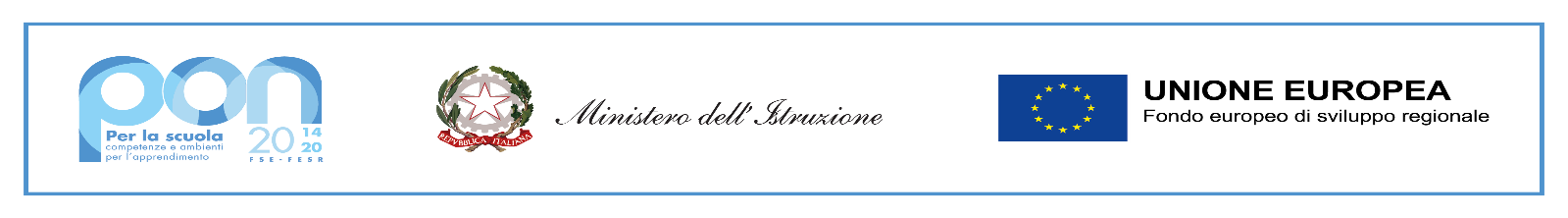 f) VALUTAZIONE (estratto dal PTOF 22-25)“La valutazione ha per oggetto il processo formativo e i risultati di apprendimento delle alunne e degli alunni, delle studentesse e degli studenti delle istituzioni scolastiche del sistema nazionale di istruzione e formazione, ha finalità formativa ed educativa e concorre al miglioramento degli apprendimenti e al successo formativo degli stessi, documenta lo sviluppo dell' identità personale e promuove l’ autovalutazione di ciascuno in relazione alle acquisizioni di conoscenze, abilità e competenze.”  (D.lgs 13 aprile 2017, N. 62,  art. 1 Principi. Oggetto e finalità della valutazione e della certificazione)“Agli insegnanti competono la responsabilità della valutazione e la cura della documentazione, nonché la scelta dei relativi strumenti, nel quadro dei criteri deliberati dagli organi collegiali. Le verifiche intermedie e le valutazioni periodiche e finali devono essere coerenti con gli obiettivi e i traguardi previsti dalle Indicazioni e declinati nel curricolo.La valutazione precede, accompagna e segue i percorsi curricolari. Attiva le azioni da intraprendere, regola quelle avviate, promuove il bilancio critico su quelle condotte a termine. Assume una preminente funzione formativa, di accompagnamento dei processi di apprendimento e di stimolo al miglioramento continuo.” (Indicazioni Nazionali per il curricolo 2012)Come da delibera del Collegio Docenti (30/06/16 e 12/05/21) gli insegnanti dell’Istituto concordano il numero (minimo e massimo) e la tipologia di verifiche quadrimestrali e stabiliscono criteri comuni di valutazione. Nell’intento di recepire le indicazioni normative sulla valutazione e le innovazioni culturali riguardanti la Certificazione delle Competenze verranno proposti in ogni classe compiti autentici o prove complesse che saranno valutati con rubriche di osservazione e indicatori adeguati.f.  1	VALUTAZIONE DEGLI ALUNNI NELLA SCUOLA PRIMARIALa valutazione assume una funzione regolativa dei processi di apprendimento/insegnamento e una funzione di verifica continua degli apprendimenti individuali, rispetta le indicazioni ministeriali ed è espressa, in attuazione della nota ministeriale 2158 del 4/12/2020, dell’Ordinanza ministeriale 172 del 4/12/2020 e delle contestuali Linee guida, attraverso un giudizio descrittivo riportato nel documento di valutazione, nella prospettiva formativa della valutazione e della valorizzazione del miglioramento degli apprendimenti. In tabella sono riportati i quattro livelli di apprendimento, definiti sulla base di dimensioni che caratterizzano l’apprendimento e che permettono di formulare un giudizio descrittivo.Dall’a.s. 2020-21 è stato introdotto l’insegnamento trasversale di educazione civica. Per ciascuna classe è individuato un docente con compiti di coordinamento, il quale formula la proposta di voto, acquisendo elementi conoscitivi facendo sintesi delle valutazioni specifiche di tutti i docenti che affrontano i temi di educazione civica con un’unità di apprendimento interdisciplinare e/o nelle singole discipline. Ad integrazione della valutazione gli insegnanti di classe, collegialmente e ad ogni quadrimestre, esprimono un giudizio relativo ai progressi nello sviluppo culturale personale e sociale e del livello globale di sviluppo degli apprendimenti conseguito, come da tabella seguente.“La valutazione del comportamento si riferisce allo sviluppo delle competenze di cittadinanza. Lo Statuto delle studentesse e degli studenti, il Patto educativo di corresponsabilità e i regolamenti approvati dalle istituzioni scolastiche ne costituiscono i riferimenti essenziali.”(D.lgs 13 aprile 2017, N. 62,  art. 1)Il voto relativo al comportamento è definito collegialmente dall’équipe pedagogica. E’ espresso con un giudizio, tenendo conto della rispondenza alla maggior parte dei descrittori sotto riportati (ottimo – distinto - discreto - sufficiente - non sufficiente). Di seguito le indicazioni per la scelta dei livelli:Per l'insegnamento della religione cattolica […] viene redatta a cura del docente e comunicata alla famiglia, per gli alunni che di esso si sono avvalsi, una speciale nota, da consegnare unitamente alla scheda o alla pagella scolastica, riguardante l'interesse con il quale l'alunno segue l'insegnamento e il profitto che ne ritrae.  (D.lgs n. 297/94 art. 309) Il collegio dei docenti concorda di utilizzare le voci: ottimo - distinto - buono - discreto - sufficiente - non sufficiente per esprimere tale giudizio.La valutazione delle attività alternative, per le alunne e gli alunni che se ne avvalgono, è resa su una nota distinta con giudizio sintetico sull'interesse manifestato e i livelli di apprendimento conseguiti. (D.lgs 13 aprile 2017, N. 62,  art. 2) Per gli alunni che scelgono attività didattiche e formative, il collegio dei docenti concorda di utilizzare le voci: ottimo - distinto - buono - discreto - sufficiente - non sufficiente per esprimere il relativo giudizio. La valutazione degli insegnamenti facoltativi opzionali è espressa attraverso un giudizio sintetico: ottimo - distinto - buono - discreto - sufficiente - non sufficiente.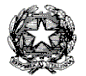 Istituto Comprensivo Statale di Appiano Gentile Scuola Primaria e Secondaria di 1°gradoVia Cherubino Ferrario, n. 4 – Appiano GentileTelefono 031/891272            C.F.  80014000139e mail uffici: coic82700g@istruzione.it       pec:   COIC82700G@pec.istruzione.it AVANZATOL’alunno porta a termine compiti in situazioni note e non note, mobilitando una varietà di risorse sia fornite dal docente sia reperite altrove, in modo autonomo e con continuità.INTERMEDIOL’alunno porta a termine compiti in situazioni note in modo autonomo e continuo; risolve compiti in situazioni non note utilizzando le risorse fornite dal docente o reperite altrove, anche se in modo discontinuo e non del tutto autonomo.BASEL’alunno porta a termine compiti solo in situazioni note e utilizzando le risorse fornite dal docente, sia in modo autonomo ma discontinuo, sia in modo non autonomo, ma con continuità.IN VIA DI PRIMA ACQUISIZIONEL’alunno porta a termine compiti solo in situazioni note e unicamente con il supporto del docente e di risorse fornite appositamente.SCUOLA PRIMARIA - I e II QUADRIMESTRESCUOLA PRIMARIA - I e II QUADRIMESTRESCUOLA PRIMARIA - I e II QUADRIMESTRE1. MOTIVAZIONE ALL’APPRENDIMENTO E ALLO STUDIO1. MOTIVAZIONE ALL’APPRENDIMENTO E ALLO STUDIO    5. COMUNICAZIONEelevataadeguataaccettabileselettiva (differente a seconda delle attività)scarsaaltro ………………………………………………elevataadeguataaccettabileselettiva (differente a seconda delle attività)scarsaaltro ………………………………………………ricca e originaleappropriata e correttageneralmente appropriata semplicedifficoltosaaltro …………………………………………… 2. PARTECIPAZIONE ALLE ATTIVITA’ SCOLASTICHE 2. PARTECIPAZIONE ALLE ATTIVITA’ SCOLASTICHE     6. AUTONOMIA E CAPACITA’ ORGANIZZATIVAcostruttiva e propositivaattiva e pertinentecontinuativadiscontinuada sollecitarealtro ………………………………………………costruttiva e propositivaattiva e pertinentecontinuativadiscontinuada sollecitarealtro ………………………………………………elevateadeguateaccettabiliparzialiscarsealtro ……………………………………………3. IMPEGNO NELLE ATTIVITÀ SCOLASTICHE3. IMPEGNO NELLE ATTIVITÀ SCOLASTICHE      7. ESECUZIONE DEL LAVOROcostante e sistematicogeneralmente costantediscontinuosuperficialeinadeguatoaltro ………………………………………………costante e sistematicogeneralmente costantediscontinuosuperficialeinadeguatoaltro ………………………………………………completa, adeguata e nei tempi assegnaticompleta e nei tempi assegnatigeneralmente adeguatasuperficiale e approssimativainadeguata altro …………………………………………4. ASCOLTO E  ATTENZIONE4. ASCOLTO E  ATTENZIONE       8. RELAZIONE CON GLI ALTRI           (compagni, docenti, collaboratori)costanti e prolungati nel tempogeneralmente costantidiscontinuiselettivida stimolarealtro ………………………………………………costanti e prolungati nel tempogeneralmente costantidiscontinuiselettivida stimolarealtro ………………………………………………costruttiva e collaborativapositivageneralmente positivaselettivadifficoltosaaltro ……………………………………………9. FREQUENZA10. LIVELLO GLOBALE DI SVILUPPO DEGLI APPRENDIMENTI10. LIVELLO GLOBALE DI SVILUPPO DEGLI APPRENDIMENTIregolareirregolare ottimodistintobuonodiscretosufficientenon sufficiente    ottimodistintobuonodiscretosufficientenon sufficiente    OTTIMOE’ autonomo e responsabile. Assume comportamenti corretti in ogni momento della vita scolastica, anche non strutturato. E’ collaborativo con i compagni e con gli insegnanti. Ha cura degli ambienti scolastici, del materiale proprio e altrui. E’ propositivo, manifesta spirito d’iniziativa. DISTINTOAssume comportamenti generalmente corretti in ogni momento della vita scolastica, anche non strutturato. Si relaziona adeguatamente con adulti e compagni. Riconosce e rispetta l’adulto e il suo ruolo. Gestisce con responsabilità il proprio materiale. Rispetta le cose degli altri e della scuola. Se richiamato verbalmente adegua subito il proprio comportamento.DISCRETOAssume comportamenti non sempre corretti. A volte necessita dell’intervento mediatore dell’insegnante nella relazione con i compagni. Non sempre gestisce con responsabilità il proprio materiale. Più volte è stato richiamato verbalmente e/o per iscritto al rispetto delle regole. SUFFICIENTEAssume comportamenti scorretti nei confronti di compagni e/o adulti. Non gestisce con responsabilità il proprio materiale. Sono necessari continui richiami degli insegnanti, verbali e scritti, al rispetto delle regole della scuola. NON SUFFICIENTENon ha rispettato le regole della scuola manifestando ripetuti comportamenti che hanno richiesto uno o più provvedimenti disciplinari di allontanamento/sospensione decisi non solo dal singolo insegnante ma, per gravità, come da Regolamento di Disciplina, anche a livello di équipe pedagogica.